Oblasť platnosti:Smernica je záväzná pre všetkých pedagogických zamestnancov SOŠ obchodu a služieb v Sobranciach.Pridelenie vnútornej smernice:Smernica bola pridelená zástupcom riaditeľa školy a vedúcim metodických združení. Riaditeľ Strednej odbornej školy obchodu a služieb v Sobranciach vydáva túto smernicu:V súlade s § 26 ods. 1 – 5 zákona č. 245/2008 Z. z. o výchove a vzdelávaní a o zmene a doplnení niektorých zákonov (ďalej len „školský zákon“) a § 57 o komisionálnej skúške toho istého zákona určujem podmienky štúdia formou individuálneho učebného plánu (ďalej len IUP) v SOŠ obchodu a služieb  v Sobranciach takto:Čl. IPodmienky povolenia štúdia podľa IUPV súlade s § 26 školského zákona môže:Riaditeľ školy povoliť vzdelávanie podľa individuálneho učebného plánu na žiadosť zákonného zástupcu žiaka alebo na základe žiadosti plnoletého žiaka.Vzdelávanie podľa individuálneho učebného plánu môže riaditeľ školy povoliť žiakovi s nadaním (športovým, umeleckým) alebo zo závažných dôvodov, najmä tehotenstva a materstva, prípadne iných vážnych zdravotných dôvodov.Individuálny učebný plán môže riaditeľ školy povoliť aj iným žiakom.V prípade záujmu žiaka študovať podľa IUP v končiacom ročníku štúdia, žiak musí zvážiť náročnosť takejto formy štúdia a dodržať legislatívu a termíny, ktoré sa vzťahujú na vykonanie jednotlivých častí maturitnej skúšky, schválenie IUP žiaka nie je dôvodom na zmenu termínu ktorejkoľvek časti maturitnej skúšky.Čl. IIŽiadosť o povolenie osobitného spôsobu plnenie školskej dochádzkyV žiadosti o povolenie osobitného spôsobu školskej dochádzky žiadateľ uvedie:meno, priezvisko a bydlisko žiaka,dôvod žiadosti o IUP,obdobie, v ktorom žiada o IUP Vzor žiadosti sa nachádza v Prílohe A.Čl. IIIPodmienky a organizácia vzdelávania podľa IUPV súlade s § 26 školského zákona ďalej vymedzuje, že:Súčasne s povolením vzdelávania podľa IUP dohodne riaditeľ školy so zákonným zástupcom žiaka alebo s plnoletým žiakom podmienky a organizáciu vzdelávania podľa IUP, ktoré musia byť v súlade so schváleným školským vzdelávacím programom a sú záväzné pre obe strany.Žiak, ktorý študuje podľa IUP, je zaradený do triedy podľa príslušného učebného alebo študijného odboru, v ktorom sa vzdeláva.Ak sú pre daný predmet dostupné učebnice, škola ich vydá žiakovi na začiatku školského roka. Ak učebnice dostupné nie sú, vyučujúci jednotlivých predmetov postupujú žiakovi učebné materiály priebežne dohodnutou formou.Triedny učiteľ odovzdá žiakovi prihlasovacie údaje (meno a heslo) na Edupage www.spojskolaso.edupage.org a oboznámi žiaka s učebným plánom, vyučujúcimi jednotlivých predmetov a preukázateľným spôsobom oznámi žiakovi organizáciu štúdia. Uvedené skutočnosti oznámi triedny učiteľ žiakovi, resp. zákonnému zástupcovi neplnoletého žiaka naraz, o čom vyhotoví zápis s podpisom žiaka, prípadne zákonného zástupcu. Vzor zápisu sa nachádza v prílohe B.Žiak má právo zúčastňovať sa vyučovania podľa svojich možností a potrieb tak, aby zvládol učivo.Žiak študujúci podľa IUP je povinný zúčastniť sa minimálne troch konzultácii za štvrťrok z každého vyučovacieho predmetu podľa počtu hodín predmetu. Obsah konzultácii si dohodne na začiatku polroka s vyučujúcim daného predmetu v spolupráci s triednym učiteľom. Konzultácie sa konajú po vyučovaní (po 13.45 h), uvedený čas je možné upraviť po dohode s vyučujúcim tak, aby nenarušili výchovno-vzdelávací proces v škole. V prípade, že sa žiak z objektívnych príčin nemôže zúčastňovať vyučovania, vyučovanie môže prebiehať aj dištančnou formou, a to prostredníctvom Edupage.O prítomnosti žiaka na vyučovaní vedie triedny učiteľ osobitnú evidenciu a archivuje ju v osobnom spise žiaka, príloha C. Počas vyučovania je žiak povinný dodržiavať školský poriadok, prevádzkový poriadok školy a iné predpisy súvisiace s vyučovaním.V rámci odbornej praxe a odborného výcviku si žiak spolu s učiteľom odbornej praxe, alebo  majstrom odborného výcviku dohodne obsah učiva, z ktorého bude klasifikovaný raz za každý polrok.Pre žiaka študujúceho podľa IUP je platný Školský vzdelávací program schválený pre daný školský rok. Koordinátorom štúdia je triedny učiteľ. Dochádzka žiaka sa neeviduje v triednej knihe. Do priemeru vymeškaných hodín ku klasifikačnému obdobiu sa jeho neprítomnosť nezapočítava. Triedny učiteľ zapíše do katalógového listu žiaka: V zmysle platnej legislatívy rozhodnutím riaditeľa školy číslo ....................... bolo žiakovi(čke) umožnené štúdium podľa individuálneho učebného plánu.                 Dátum: ..................                                                                                  podpis TU Na vysvedčení v časti „Doložka“ triedny učiteľ uvedie: Žiak študoval podľa individuálneho učebného plánu.Čl. IVHodnotenie a klasifikáciaHodnotenie a klasifikácia žiaka sa uskutočňuje v súlade s Metodickým pokynom č. 21/2011 o hodnotení a klasifikácii žiakov stredných škôl. Žiak pracuje na úlohách, ktoré mu zadávajú vyučujúci jednotlivých predmetov prostredníctvom Edupage, alebo na konzultáciách, dištančne. Žiak musí povinne absolvovať tri konzultácie za štvrťrok z každého vyučovacieho predmetu. Počas týchto konzultácií je žiak hodnotený a preskúšaný spätne zo zadaní, na ktorých pracoval dištančne cez Edupage, alebo ktoré mu boli zadané na predchádzajúcej konzultácií.  Ak sa žiak, ktorý študuje podľa IUP, zúčastňuje vyučovania a preukáže svoje vedomosti na vyučovacej hodine, môže ho vyučujúci hodnotiť známkou. Ak je žiak hodnotený minimálne troma známkami na vyučovacích hodinách z predmetu tak, že preukázal svoje vedomosti za celé príslušné klasifikačné obdobie, je klasifikovaný výslednou známkou. Vyučujúci zapisuje priebežné známky aj výslednú známku do elektronickej triednej knihy.Na klasifikačnej porade triedny učiteľ nahlási, z ktorých vyučovacích predmetov je žiak klasifikovaný a z ktorých bude vykonávať komisionálne skúšky. Podmienky konania komisionálnych skúšok sú v súlade so zákonom č. 245/2008 Z. z. školský zákon § 57. Výnimkou môže byť vykonanie komisionálnej skúšky do termínu klasifikačnej porady, ak žiak študujúci podľa IUP dočasne žije alebo pracuje v zahraničí alebo má vážny zdravotný stav, čo mu neumožňuje zúčastňovať sa konzultácií, príp. vyučovacích hodín a komunikuje s vyučujúcimi a triednym učiteľom výlučne elektronicky. Takýto žiak musí písomne požiadať o komisionálne preskúšanie najneskôr do 31.12. resp. do 31.05. v danom školskom roku. V prípade žiaka končiaceho ročníka do 30.04.Čl. VKomisionálna skúškaPri štúdiu podľa individuálneho učebného plánu podľa §  26 školského zákona sa žiak klasifikuje podľa výsledkov komisionálnej skúšky.Komisia pre komisionálne skúšky má najmenej troch členov. Komisia sa skladá z predsedu, ktorým je spravidla riaditeľ školy alebo ním poverený učiteľ, skúšajúceho učiteľa, ktorým je spravidla učiteľ vyučujúci žiaka príslušný predmet a prísediaceho, ktorý spĺňa kvalifikačné predpoklady pre príslušný alebo príbuzný vyučovací predmet.Výsledok komisionálnej skúšky vyhlási predseda komisie verejne v deň konania skúšky. Výsledok každej komisionálnej skúšky je pre klasifikáciu žiaka konečný.O možnosti vykonať komisionálnu skúšku rozhoduje riaditeľ školy. Termín komisionálnej skúšky za 1. polrok je zvyčajne počas 1. polroka stanovený najneskôr do 30. marca, termín komisionálnej skúšky za 2. polrok je zvyčajne počas 2. polroka stanovený najneskôr do 31. augusta daného školského roku.Žiak, ktorý bez závažných dôvodov nepríde na komisionálnu skúšku sa klasifikuje z vyučovacieho predmetu, z ktorého mal konať komisionálnu skúšku stupňom prospechu nedostatočný.Plnoletý žiak alebo zákonný zástupca žiaka musí najneskôr v deň konania skúšky oznámiť, že sa jej žiak z odôvodnených príčin nezúčastní. Najneskôr do 24 hodín musí doložiť písomné potvrdenie o týchto príčinách, pričom potvrdenie od plnoletého žiaka alebo zákonného zástupcu žiaka sa neuznáva. Uznáva sa len lekárske potvrdenie.Čl.VZrušenie povolenia študovať podľa IUPPovolenie študovať podľa IUP riaditeľ zruší ak:  plnoletý žiak alebo zákonný zástupca neplnoletého žiaka o zrušenie štúdia požiada,  ak žiak na konci príslušného klasifikačného obdobia neprospieva (aj I. polrok šk. roka),ak žiak do vykonania komisionálnej skúšky z príslušného predmetu neabsolvuje povinné konzultácie.Čl. VIZáverečné ustanovenieS touto smernicou boli oboznámení pedagogickí zamestnanci školy na zasadnutí pedagogickej rady dňa 4. októbra 2023, čo potvrdili svojim podpisom. Vedúci metodického združenia prerokujú smernicu na zasadnutí metodického združenia.  Táto smernica bude zverejnená na webovom sídle školy. 		Smernica nadobúda účinnosť od 15. 10. 2023.                                                                                                               Ing. Michal Gič                                                                                                                 riaditeľ školyPríloha A: vzor žiadosti o individuálne štúdiumMeno a priezvisko plnoletého žiaka, adresa trvalého bydliska: ulica, číslo domu/bytu, PSČ, mestoSOŠ obchodu a služiebNám. slobody 12073 01 Sobrance                                                                                                                   Miesto:                                                                                    Dátum:VecŽiadosť o povolenie štúdia podľa individuálneho učebného plánuPodpísaný/á .........................................................., dátum narodenia................................................, žiak/žiačka...................................triedy, študijného/učebného odboru – kód a názov ........................................................................................................, týmto žiadam riaditeľa Strednej odbornej školy obchodu a služieb v Sobranciach o povolenie štúdia podľa individuálneho učebného plánu, od dátumu ........................................., z nasledujúcich dôvodov: zdravotné, finančné, rodinné, iné ...................................................................... Za kladné vybavovanie ďakujem.S pozdravom	                   	..................................podpis žiakaOdporučenie triedneho učiteľa – podpis:.............................................................................................................................................................................................................................................................................................................................................................................................................................................................................................Meno a priezvisko zákonného zástupcu neplnoletého žiaka, adresa trvalého bydliska: ulica, číslo domu/bytu, PSČ, mestoSOŠ obchodu a služiebNám. slobody 12073 01 Sobrance                                                                                                                   Miesto:                                                                                    Dátum:VecŽiadosť o povolenie štúdia podľa individuálneho učebného plánuPodpísaný/á ............................................ žiadam riaditeľa Strednej odbornej školy obchodu a služieb v Sobranciach o povolenie štúdia podľa individuálneho učebného plánu, môjho syna/ mojej dcéry ..........................................(meno a priezvisko), dátum narodenia.........................., žiaka/žiačky ..................................... triedy, študijného/učebného odboru – kód a názov ........................................................................................................, od dátumu ............................, z nasledujúcich dôvodov: zdravotné, finančné, rodinné, iné ...........................................................Za kladné vybavovanie ďakujem.S pozdravom	............................................................podpis zákonného zástupcu žiakaOdporučenie triedneho učiteľa – podpis:............................................................................................................................................................................................................................................................................................................................................................................................................................................................................................Príloha B:  Individuálny učebný plán (na podpis zákonnému zástupcovi a plnoletému žiakovi)Meno, priezvisko žiaka: Školský rok: Svojim podpisom potvrdzujem, že som bol/la oboznámený/ná s individuálnym učebným plánom a súhlasím s podmienkami vzdelávania formou individuálneho učebného plánu. Dátum: Podpis zákonného zástupcu: Podpis žiaka: Podpis triedneho učiteľa:Individuálny učebný plánMeno žiaka:Ročník:Trieda:Školský rok:Dôvod individuálneho učebného plánu:Okruhy učiva:Hodnotenie:Zo všetkých povinných predmetov učebného plánu pre príslušný ročník bude študent hodnotený v zmysle platných predpisov a zákona č. 245/2008 Z. z. o výchove a vzdelávaní. Žiak v spolupráci s triednym učiteľom osobne dohodne s príslušným vyučujúcim prítomnosť na hodinách, poprípade konzultácie (podľa počtu hodín predmetu – minimálne trikrát za štvrťrok).	Každý vyučujúci pre žiaka písomne pripraví okruhy učiva, ktoré má študent zvládnuť v danom ročníku z daného predmetu za príslušné klasifikačné obdobie.Vypracoval: _____________________(meno a priezvisko vyučujúceho)Sobrance, ............(dátum vypracovania)									Ing. Michal Gič									  riaditeľ školyPríloha C: Evidencia prítomnosti žiaka na povinných konzultáciách (K), alebo na vyučovacej hodine (VH)Trieda:OdborMeno a priezvisko žiaka:                                                                                                                                         Školský rok:                                                                                                                       Ing. Michal Gič                                                                                                                            Triedny učiteľ                                                                                                 riaditeľ školy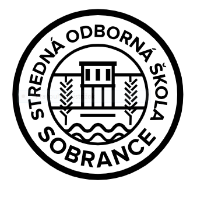 Stredná odborná škola obchodu a služiebNám. slobody 12 073 01  SobranceVNÚTORNÁ SMERNICA  na vzdelávanie podľa individuálneho učebného plánuVNÚTORNÁ SMERNICA  na vzdelávanie podľa individuálneho učebného plánuVypracovalIng. Michal GičPrerokované v pedagogickej rade04.10.2023Smernica nadobúda platnosť15.10.2023Smernica nadobúda účinnosť15.10.2023ÚsekDátum prevzatiaPodpisZRŠ pre TV – Ing. Jana Vargová, 05.10.2023ZRŠ pre PV – Ing. Viliam Branna05.10.2023Vedúca MZ všeobecno-vzdelávacích – Mgr. Denisa Viňanská05.10.2023Vedúca MZ odborných predmetov – Ing. Monika Doričová, PhD.
05.10.2023Vedúca predmetovej komisie ekonomických predmetov – Ing. Dagmar Pruniová05.10.2023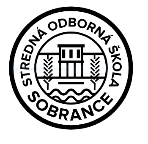 Stredná odborná škola obchodu a služiebNám. slobody 12 073 01  SobranceStredná odborná škola obchodu a služiebNám. slobody 12 073 01  SobrancePredmetDátum Vyuč. hodina (VH) / konzultácia (K)Podpis vyučujúceho